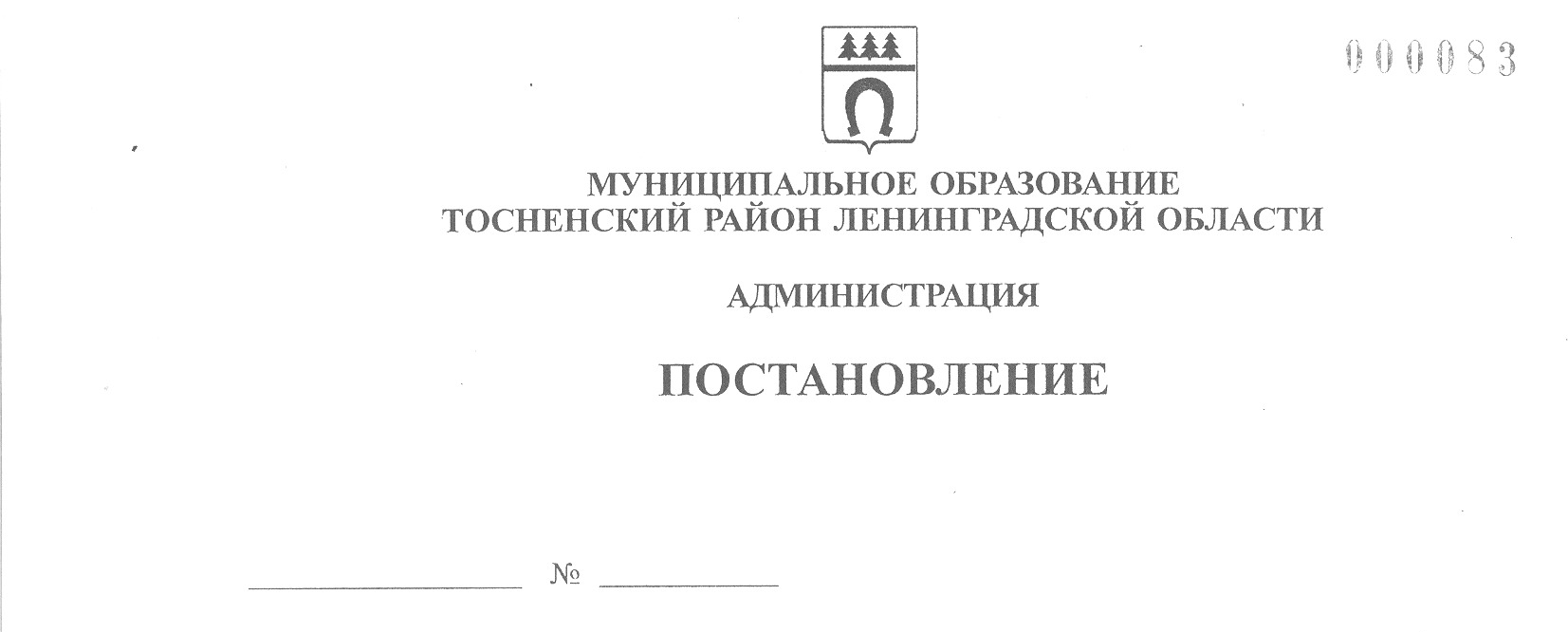 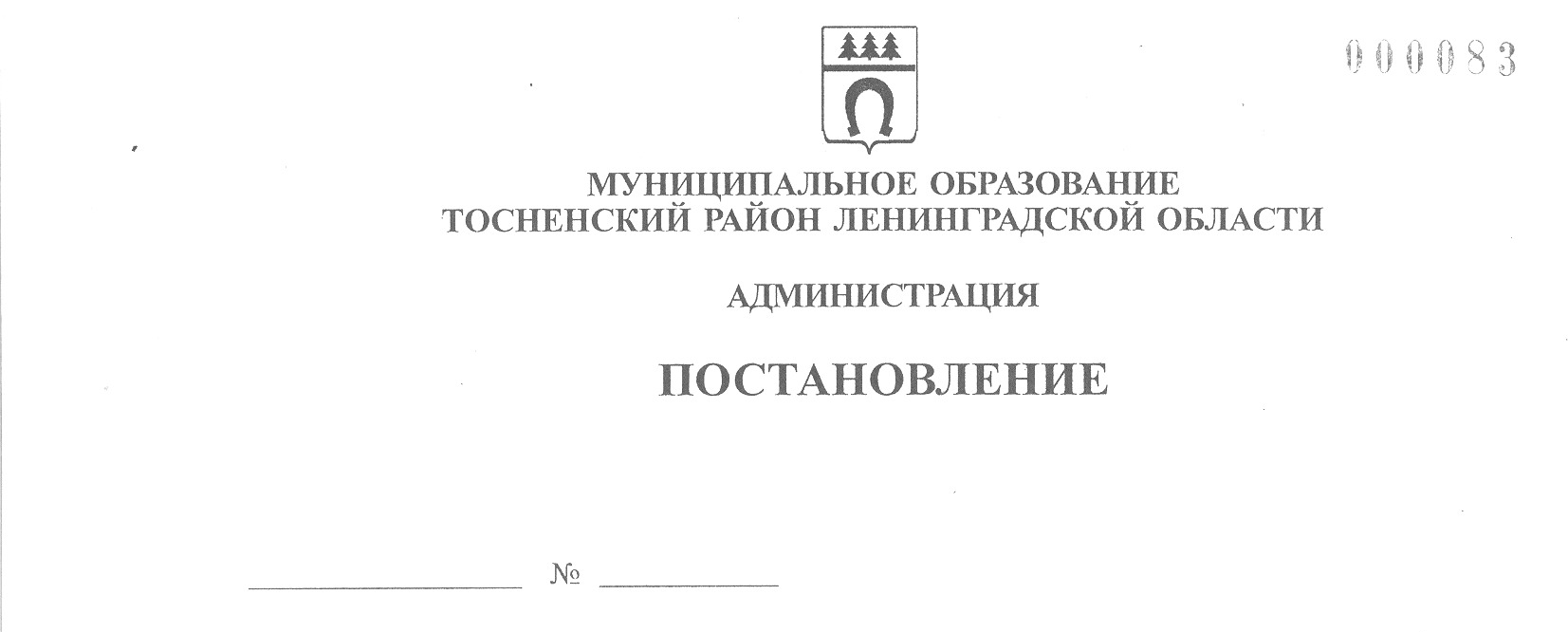 29.12.2021                                3159-паО внесении изменений в постановление администрации муниципального  образования  «Тосненский  район Ленинградской области от 19.12.2018 № 3194-па «Об утверждении детального плана-графика реализациимуниципальной программы «Развитие и поддержка малого и среднего предпринимательства на территории Тосненского городского поселения  Тосненского  района Ленинградской области» В соответствии с  Положением о бюджетном процессе в муниципальном образовании Тосненский район Ленинградской области, утвержденным решением совета депутатов четвертого созыва муниципального образования Тосненский район Ленинградской области от 23 июня 2020 года № 62,  администрация муниципального образования Тосненский район Ленинградской областиПОСТАНОВЛЯЕТ:1. Внести в постановление администрации муниципального образования Тосненский район Ленинградской области от 19.12.2018 № 3194-па «Об утверждении детального плана-графика реализации муниципальной программы «Развитие и поддержка малого и среднего предпринимательства на территории Тосненского городского поселения Тосненского района Ленинградской области» следующие изменения:1.1. В приложении к постановлению «Детальный план-график реализации муниципальной программы  «Развитие и поддержка малого и среднего предпринимательства на территории Тосненского городского поселения Тосненского района Ленинградской области»:1.1.1. В строках 1- 4.3. в столбце 5 заменить слова «2023» на «2024».1.1.2. Строку 2.2 изложить в новой редакции (приложение 1).1.2. Приложение 1 к детальному плану-графику «Сведения о показателях (индикаторах) муниципальной программы «Развитие и поддержка малого и среднего предпринимательства на территории Тосненского городского поселения  Тосненского  района  Ленинградской области» и их значениях» изложить в новой редакции (приложение 2).2. Комитету социально-экономического развития администрации муниципального образования Тосненский район Ленинградской области направить в пресс-службу комитета по организационной работе, местному самоуправлению, межнациональным и межконфессиональным отношениям администрации муниципального образования Тосненский район Ленинградской области настоящее постановление для обнародования в порядке, установленном Уставом муниципального образования Тосненский район Ленинградской области.3. Пресс-службе комитета по организационной работе, местному самоуправлению, межнациональным и межконфессиональным отношениям администрации муниципального образования Тосненский район Ленинградской области обнародовать настоящее постановление в порядке, установленном Уставом муниципального образования Тосненский район Ленинградской области.4. Контроль за исполнением постановления возложить на заместителя главы администрации муниципального образования Тосненский район Ленинградской области Горленко С.А.И. о. главы  администрации                                                                          И.Ф. ТычинскийПалеева Светлана Алексеевна 8(81361) 32590                                                                                                                                                   Приложение  1                                                                                                                                                   к  постановлению  администрации                                                                                                                                                   муниципального образования Тосненский район                                                                                                                                                   Ленинградской области                                                                                                                                                   от  29.12.2021  №  3159-па                                                                                                                                                  Приложение 2                                                                                                                                                   к  постановлению  администрации                                                                                                                                                  муниципального образования Тосненский район                                                                                                                                                  Ленинградской области                                                                                                                                                  от  29.12.2021  №  3159-па                                                                                                                                                 Приложение 1                                                                                                                                                 к детальному плану-графикуСВЕДЕНИЯ                                                      о  целевых показателях (индикаторах) муниципальной  программы «Развитие и поддержка малого и среднего                                                       предпринимательства   на   территории   Тосненского городского поселения  Тосненского   района                                                          Ленинградской  области на 2019-2024 годы» и их значениях 12345678910112.2.МероприятиеРазработка, тиражирование и выпуск полиграфической (печатной) продукции (буклеты, брошюры, справочно-информационные и другие печатные материалы) для субъектов МСП по актуальным вопросам развития и деятельностиКСЭР2019202420192020202120222023202469,672,675,879,282,682,6Всего:462,469,672,675,879,282,682,6Всего:462,4№ п/пЦелевой показатель (индикатор) (наименование)Единица измерения Значение показателей (индикаторов) Значение показателей (индикаторов) Значение показателей (индикаторов) Значение показателей (индикаторов) Значение показателей (индикаторов) Значение показателей (индикаторов)№ п/пЦелевой показатель (индикатор) (наименование)Единица измеренияБазовый 2019 год2020 год2021 год2022 год2023 год2024 год1234567891. Основное мероприятие – Имущественная поддержка субъектов малого и среднего предпринимательства и организаций, образующих инфраструктуру поддержки субъектов малого и среднего предпринимательства1. Основное мероприятие – Имущественная поддержка субъектов малого и среднего предпринимательства и организаций, образующих инфраструктуру поддержки субъектов малого и среднего предпринимательства1. Основное мероприятие – Имущественная поддержка субъектов малого и среднего предпринимательства и организаций, образующих инфраструктуру поддержки субъектов малого и среднего предпринимательства1. Основное мероприятие – Имущественная поддержка субъектов малого и среднего предпринимательства и организаций, образующих инфраструктуру поддержки субъектов малого и среднего предпринимательства1. Основное мероприятие – Имущественная поддержка субъектов малого и среднего предпринимательства и организаций, образующих инфраструктуру поддержки субъектов малого и среднего предпринимательства1. Основное мероприятие – Имущественная поддержка субъектов малого и среднего предпринимательства и организаций, образующих инфраструктуру поддержки субъектов малого и среднего предпринимательства1. Основное мероприятие – Имущественная поддержка субъектов малого и среднего предпринимательства и организаций, образующих инфраструктуру поддержки субъектов малого и среднего предпринимательства1. Основное мероприятие – Имущественная поддержка субъектов малого и среднего предпринимательства и организаций, образующих инфраструктуру поддержки субъектов малого и среднего предпринимательства1. Основное мероприятие – Имущественная поддержка субъектов малого и среднего предпринимательства и организаций, образующих инфраструктуру поддержки субъектов малого и среднего предпринимательства1.1.Доля среднесписочной численности работников (без внешних совместителей), занятых у субъектов МСП, в общей численности занятого населения%31,832,533,033,634,034,01.2.Количество субъектов МСП, получивших имущественную поддержкуЕд.1111111.3.Прирост количества объектов в Перечне муниципального имущества, предназначенного для передачи во владение и (или) в пользование субъектам МСП  и организациям, образующим инфраструктуру поддержки СМСП, к предыдущему году%10%10%10%10%10%10%2. Основное мероприятие – Информационная поддержка субъектов МСП2. Основное мероприятие – Информационная поддержка субъектов МСП2. Основное мероприятие – Информационная поддержка субъектов МСП2. Основное мероприятие – Информационная поддержка субъектов МСП2. Основное мероприятие – Информационная поддержка субъектов МСП2. Основное мероприятие – Информационная поддержка субъектов МСП2. Основное мероприятие – Информационная поддержка субъектов МСП2. Основное мероприятие – Информационная поддержка субъектов МСП2. Основное мероприятие – Информационная поддержка субъектов МСП2.1.Количество информационных материалов для субъектов МСП, размещенных на официальном сайте администрации и сайте информационной поддержки субъектов МСП МО Тосненский район Ленинградской области в сети ИнтернетЕд.2025303540402.2.Количество субъектов МСП в расчете на 1 тыс. человек населенияЕд.36,838,039,040,241,440,02.3.Количество полиграфической (печатной) продукции (буклеты, брошюры, справочно-инфор-мационные и другие печатные материалы) для субъектов МСП Печатных листовНе менее 400Не менее 400Не менее 400Не менее 400Не менее 400Не менее 4002.4.Количество вновь созданных субъектов МСПЕд.Не менее 50Не менее 50Не менее 50Не менее 50Не менее 50Не менее 503. Основное мероприятие – Повышение конкурентоспособности малого и среднего предпринимательства3. Основное мероприятие – Повышение конкурентоспособности малого и среднего предпринимательства3. Основное мероприятие – Повышение конкурентоспособности малого и среднего предпринимательства3. Основное мероприятие – Повышение конкурентоспособности малого и среднего предпринимательства3. Основное мероприятие – Повышение конкурентоспособности малого и среднего предпринимательства3. Основное мероприятие – Повышение конкурентоспособности малого и среднего предпринимательства3. Основное мероприятие – Повышение конкурентоспособности малого и среднего предпринимательства3. Основное мероприятие – Повышение конкурентоспособности малого и среднего предпринимательства3. Основное мероприятие – Повышение конкурентоспособности малого и среднего предпринимательства3.1.Количество субъектов МСП в расчете на 1 тыс. человек населенияЕд.36,838,039,040,241,440,04. Основное мероприятие – Содействие в устранении административных барьеров, возникающих на пути развития МСП4. Основное мероприятие – Содействие в устранении административных барьеров, возникающих на пути развития МСП4. Основное мероприятие – Содействие в устранении административных барьеров, возникающих на пути развития МСП4. Основное мероприятие – Содействие в устранении административных барьеров, возникающих на пути развития МСП4. Основное мероприятие – Содействие в устранении административных барьеров, возникающих на пути развития МСП4. Основное мероприятие – Содействие в устранении административных барьеров, возникающих на пути развития МСП4. Основное мероприятие – Содействие в устранении административных барьеров, возникающих на пути развития МСП4. Основное мероприятие – Содействие в устранении административных барьеров, возникающих на пути развития МСП4. Основное мероприятие – Содействие в устранении административных барьеров, возникающих на пути развития МСП4.1.Количество субъектов МСП в расчете на 1 тыс. человек населенияЕд.36,838,039,040,241,440,0